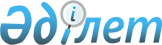 О внесении изменений и дополнений в постановление Правления Национального 
Банка Республики Казахстан от 9 апреля 2001 года N 92 "Об утверждении Правил лицензирования деятельности страхового брокера, приостановления действия и отзыва лицензии", зарегистрированное в Министерстве юстиции Республики Казахстан под N 1520
					
			Утративший силу
			
			
		
					Постановление Правления Агентства Республики Казахстан по регулированию и надзору финансового рынка и финансовых организаций от 12 июля 2004 года N 198. Зарегистрировано в Министерстве юстиции Республики Казахстан 18 августа 2004 года N 3021. Утратило силу - постановлением Правления Агентства Республики Казахстан по регулированию и надзору финансового рынка и финансовых организаций от 9 января 2006 года N 11 (V064076).



      В целях совершенствования нормативных правовых актов, регулирующих порядок лицензирования страховых брокеров, Правление Агентства Республики Казахстан по регулированию и надзору финансового рынка и финансовых организаций (далее - Агентство) ПОСТАНОВЛЯЕТ:




      1. Внести в 
 постановление 
 Правления Национального Банка Республики Казахстан от 9 апреля 2001 года N 92 "Об утверждении Правил лицензирования деятельности страхового брокера, приостановления действия и отзыва лицензии" (зарегистрированное в Реестре государственной регистрации нормативных правовых актов Республики Казахстан под N 1520, опубликованное 13 - 26 августа 2001 года в изданиях Национального Банка Республики Казахстан "Казакстан Ултык Банкінін Хабаршысы" и "Вестник Национального Банка Казахстана" N 17 (214)), следующие изменения и дополнения:



      в Правилах лицензирования деятельности страхового брокера, приостановления действия и отзыва лицензии, утвержденных указанным постановлением:



      по тексту слова "государственным", "государственный", "государственного" исключить; 



      в пункте 4 слова "Приложению N 1" заменить словами "Приложению 1 к настоящим Правилам";



      дополнить пунктами 4-1 и 4-2 следующего содержания:



      "4-1. Документами, подтверждающими полную оплату минимального размера уставного капитала, являются:



      в случае оплаты уставного капитала деньгами - копии платежных документов, а также выписка с текущего банковского счета страхового брокера;



      в случае оплаты уставного капитала иным, помимо денег, имуществом - документ, выданный оценщиком в соответствии с законодательством Республики Казахстан. 



      4-2. Сведения о лицах, избираемых (назначаемых) на должности руководящих работников страхового брокера, представляются по форме, установленной нормативным правовым актом уполномоченного органа, регулирующим порядок согласования руководящих работников финансовых организаций.



      Руководящие работники лицензиата должны соответствовать требованиям, установленным статьей 34 Закона.";



      в пункте 5:



      после слова "производится" дополнить словом "ответственным";



      слова "страхового надзора" исключить;



      в пункте 9 слова "Приложению N 2" заменить словами "Приложению 2 к настоящим Правилам";



      в пункте 11 слова " - "Казакстан Ултык Банкінін Хабаршысы" и "Вестник Национального Банка Казахстана" исключить;



      пункт 16 дополнить абзацем вторым следующего содержания:



      "Копия платежного документа, подтверждающего оплату лицензионного сбора, представляется лицензиатом в уполномоченный орган одновременно с пакетом документов на получение (переоформление, выдачу дубликата) лицензии.";



      в правом верхнем углу Приложения 1 знак "N" исключить;



      приложение 2 изложить в следующей редакции:

"Приложение 2               



к Правилам лицензирования деятельности 



страхового брокера, приостановления 



действия и отзыва лицензии       

         (печатается на бланке с изображением 



      государственного герба Республики Казахстан)

                    

   ЛИЦЕНЗИЯ




           на право осуществления деятельности




                   страхового брокера


                      N лицензии___

Выдана ____________________________________________________



            (полное наименование страхового брокера)



___________________________________________________________

Место нахождения страхового брокера _______________________



 

Лицензия действует на территории Республики Казахстан.



 



Срок действия лицензии - бессрочная.

Лицензия является неотчуждаемой, то есть не передаваемой 



лицензиатом другим физическим или юридическим лицам.

Орган, выдавший лицензию ___________________________________



                      (полное наименование органа лицензиара)

Дата выдачи лицензии - "___"_______ 200_года

Руководитель (уполномоченное лицо) органа лицензиара

Место печати

                          город Алматы".

      2. Настоящее постановление вводится в действие по истечении четырнадцати дней со дня его государственной регистрации в Министерстве юстиции Республики Казахстан. 




      3. Управлению лицензирования (Жумабаева З.С.):



      1) совместно с Юридическим департаментом (Байсынов М.Б.) принять меры к государственной регистрации в Министерстве юстиции Республики Казахстан настоящего постановления;



      2) в десятидневный срок со дня государственной регистрации в Министерстве юстиции Республики Казахстан довести настоящее постановление до сведения заинтересованных подразделений Агентства и страховых брокеров.




      4. Департаменту по обеспечению деятельности Агентства (Несипбаев Р.Р.) принять меры к публикации настоящего постановления в средствах массовой информации Республики Казахстан.




      5. Контроль за исполнением настоящего постановления возложить на заместителя Председателя Агентства Досмукаметова К.М.


      Председатель 


					© 2012. РГП на ПХВ «Институт законодательства и правовой информации Республики Казахстан» Министерства юстиции Республики Казахстан
				